Eastern Woodland Painting 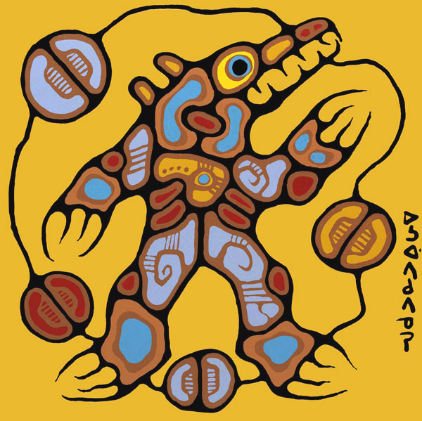 Eastern Woodland Painting usually has…people and/or animals as the main subjectoften look like x-rays to show both the interior and exterior life of the organisma background, usually painted in one or two large areas of flat, bright coloursimple shapes outlined in thick black & filled with bright colours that reflect the mood of the paintingsymbols (pictures that tell a story without using words)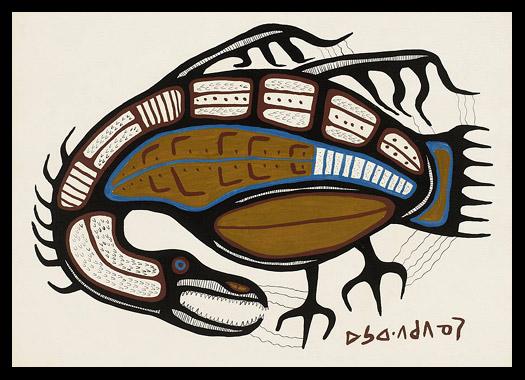 no sense of place (no landscape or horizon line)no shading or textures; single values usedSymbolism in Eastern Woodland PaintingExamples of symbols in Morrisseau’s work are:large eyes – the symbol of the shaman or person who can interact with the spirit world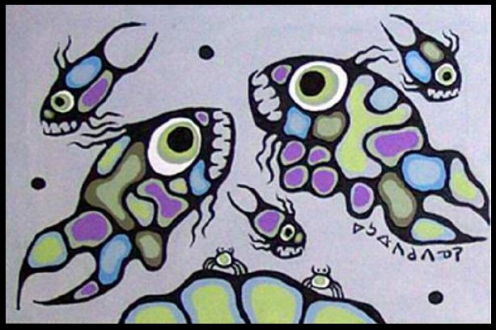 the divided circle – shows dualities in the world like good and evil, day and night, sky and earth, honesty and dishonesty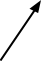 several different kinds of lines:	- lines of power radiate out from the head and/or body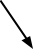 - communication lines connect creatures and show interdependence of two beings and their relationships in nature- small movement lines in and around a body can show shaking, for example, or a heart beating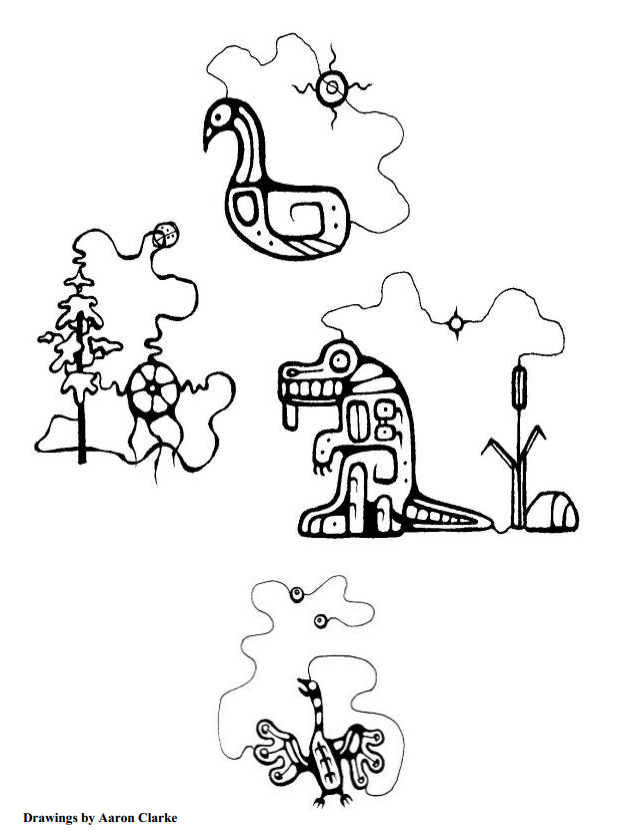 solid balls or seeds represent spirit power, often float within the picturecircles – sacred to First Nations spirituality; the life cycle, the sun, the moon, and the directions (north, south, east, west)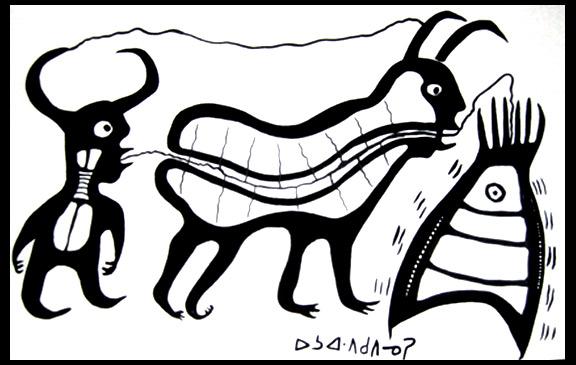 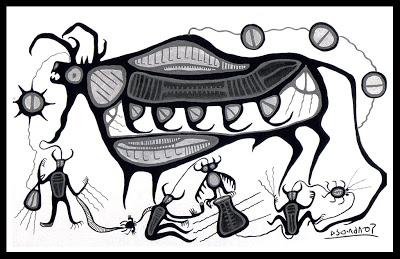 